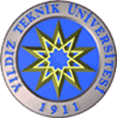 YILDIZ TEKNİK ÜNİVERSİTESİSOSYAL BİLİMLER ENSTİTÜSÜATATÜRK İLKELERİ VE İNKILAP TARİHİ ANABİLİMDALI2014-2015 EĞİTİM ÖĞRETİM YILI BAHAR YARIYILI HAFTALIK DERS PROGRAMI(Form No: 72-100-F-45; Rev.Tar.:01.03.2012; Rev.No.:00)NOSAATYÜKSEKLİSANS PROGRAMIYÜKSEKLİSANS PROGRAMIDOKTORA PROGRAMIPAZAR TESİ108.00-08.50PAZAR TESİ310.00-10.50ATA5112-1  (S) (8)Osmanlıdan Günümüze Siyasal Partiler 2  ()Doç.Dr.Ercan Karakoç / F.27ATA5112-1  (S) (8)Osmanlıdan Günümüze Siyasal Partiler 2  ()Doç.Dr.Ercan Karakoç / F.27ATA5112-1  (S) (8)Osmanlıdan Günümüze Siyasal Partiler 2 ()Doç.Dr.Ercan Karakoç / F.27PAZAR TESİ411.00-11.50ATA5112-1  (S) (8)Osmanlıdan Günümüze Siyasal Partiler 2  ()Doç.Dr.Ercan Karakoç / F.27ATA5112-1  (S) (8)Osmanlıdan Günümüze Siyasal Partiler 2  ()Doç.Dr.Ercan Karakoç / F.27ATA5112-1  (S) (8)Osmanlıdan Günümüze Siyasal Partiler 2 ()Doç.Dr.Ercan Karakoç / F.27PAZAR TESİ512.00-12.50ATA5112-1  (S) (8)Osmanlıdan Günümüze Siyasal Partiler 2  ()Doç.Dr.Ercan Karakoç / F.27ATA5112-1  (S) (8)Osmanlıdan Günümüze Siyasal Partiler 2  ()Doç.Dr.Ercan Karakoç / F.27ATA5112-1  (S) (8)Osmanlıdan Günümüze Siyasal Partiler 2 ()Doç.Dr.Ercan Karakoç / F.27PAZAR TESİ714.00-14.50ATA5001-1  (Z) (5)Seminer Prof.Dr. Fatmagül Demirel /F.27ATA5118-1 (S) (3)Cumhuriyet Döneminde Türk Dış PolitikasıDoç.Dr.Fuat AKSU N.201ATA6102-1  (S) (2)Seminer /Araştırma YöntemleriDoç.Dr.Ercan Karakoç /F.14PAZAR TESİ815.00-15.50ATA5001-1  (Z) (5)Seminer Prof.Dr. Fatmagül Demirel /F.27ATA5118-1 (S) (3)Cumhuriyet Döneminde Türk Dış PolitikasıDoç.Dr.Fuat AKSU N.201ATA6102-1  (S) (2)Seminer /Araştırma YöntemleriDoç.Dr.Ercan Karakoç /F.14PAZAR TESİ916.00-16.50ATA5118-1 (S) (3)Cumhuriyet Döneminde Türk Dış PolitikasıDoç.Dr.Fuat AKSU N.201ATA6102-1  (S) (2)Seminer /Araştırma YöntemleriDoç.Dr.Ercan Karakoç /F.14PAZAR TESİ916.00-16.50A: 9027001-ATA5003/1-2-3-4-5-6-7Uzmanlık Alan Dersi (YL)Doç.Dr.E.KARAKOÇ/Prof.Dr. F.DEMİREL/ Y.Doç.Dr. F.DİNÇER/ Prof.Dr.H.GÜLALP/ Y.Doç.Dr.E.AYDINOĞLU/ Y.Doç.Dr.T.ADA/ Prof.Dr.E.MACARA: 9027001-ATA5003/1-2-3-4-5-6-7Uzmanlık Alan Dersi (YL)Doç.Dr.E.KARAKOÇ/Prof.Dr. F.DEMİREL/ Y.Doç.Dr. F.DİNÇER/ Prof.Dr.H.GÜLALP/ Y.Doç.Dr.E.AYDINOĞLU/ Y.Doç.Dr.T.ADA/ Prof.Dr.E.MACARPAZAR TESİ1017.00-17.50A: 9027001-ATA5003/1-2-3-4-5-6-7Uzmanlık Alan Dersi (YL)Doç.Dr.E.KARAKOÇ/Prof.Dr. F.DEMİREL/ Y.Doç.Dr. F.DİNÇER/ Prof.Dr.H.GÜLALP/ Y.Doç.Dr.E.AYDINOĞLU/ Y.Doç.Dr.T.ADA/ Prof.Dr.E.MACARA: 9027001-ATA5003/1-2-3-4-5-6-7Uzmanlık Alan Dersi (YL)Doç.Dr.E.KARAKOÇ/Prof.Dr. F.DEMİREL/ Y.Doç.Dr. F.DİNÇER/ Prof.Dr.H.GÜLALP/ Y.Doç.Dr.E.AYDINOĞLU/ Y.Doç.Dr.T.ADA/ Prof.Dr.E.MACARPAZAR TESİ1118.00-18.50A: 9027001-ATA5003/1-2-3-4-5-6-7Uzmanlık Alan Dersi (YL)Doç.Dr.E.KARAKOÇ/Prof.Dr. F.DEMİREL/ Y.Doç.Dr. F.DİNÇER/ Prof.Dr.H.GÜLALP/ Y.Doç.Dr.E.AYDINOĞLU/ Y.Doç.Dr.T.ADA/ Prof.Dr.E.MACARA: 9027001-ATA5003/1-2-3-4-5-6-7Uzmanlık Alan Dersi (YL)Doç.Dr.E.KARAKOÇ/Prof.Dr. F.DEMİREL/ Y.Doç.Dr. F.DİNÇER/ Prof.Dr.H.GÜLALP/ Y.Doç.Dr.E.AYDINOĞLU/ Y.Doç.Dr.T.ADA/ Prof.Dr.E.MACARSALI108.00-08.50G: ATA6000-1-2-3-4-5-6-7-8-9-10-11-12-13-14-15-16Doktora Tezi Doç.Dr.E.KARAKOÇ/Prof.Dr.F.DEMİREL/Y.Doç.Dr. F.DİNÇER/ Prof.Dr.M.HACISALİHOĞLU/ Prof.Dr.A.BAYKAN/ Prof.Dr.F.ATACAN/ Prof.Dr.T. ALİM BARAN/ Prof.Dr.G.ÖZCAN/ Prof.Dr.İ.BIÇAKÇI/ Prof.Dr.N.ÇOŞAR/Prof.Dr.Esra DANACIOĞLU TAMUR/ Prof.Dr.E.MACAR/ Prof.Dr.Ö.ÇAHA/ Y.Doç.Dr.C.ŞAHİN/ Y.Doç.Dr.İ.AKÇA/Y.Doç.Dr.E.AYDINOĞLU/SALI209.00-09.50G: ATA6000-1-2-3-4-5-6-7-8-9-10-11-12-13-14-15-16Doktora Tezi Doç.Dr.E.KARAKOÇ/Prof.Dr.F.DEMİREL/Y.Doç.Dr. F.DİNÇER/ Prof.Dr.M.HACISALİHOĞLU/ Prof.Dr.A.BAYKAN/ Prof.Dr.F.ATACAN/ Prof.Dr.T. ALİM BARAN/ Prof.Dr.G.ÖZCAN/ Prof.Dr.İ.BIÇAKÇI/ Prof.Dr.N.ÇOŞAR/Prof.Dr.Esra DANACIOĞLU TAMUR/ Prof.Dr.E.MACAR/ Prof.Dr.Ö.ÇAHA/ Y.Doç.Dr.C.ŞAHİN/ Y.Doç.Dr.İ.AKÇA/Y.Doç.Dr.E.AYDINOĞLU/SALI310.00-10.50G: ATA6000-1-2-3-4-5-6-7-8-9-10-11-12-13-14-15-16Doktora Tezi Doç.Dr.E.KARAKOÇ/Prof.Dr.F.DEMİREL/Y.Doç.Dr. F.DİNÇER/ Prof.Dr.M.HACISALİHOĞLU/ Prof.Dr.A.BAYKAN/ Prof.Dr.F.ATACAN/ Prof.Dr.T. ALİM BARAN/ Prof.Dr.G.ÖZCAN/ Prof.Dr.İ.BIÇAKÇI/ Prof.Dr.N.ÇOŞAR/Prof.Dr.Esra DANACIOĞLU TAMUR/ Prof.Dr.E.MACAR/ Prof.Dr.Ö.ÇAHA/ Y.Doç.Dr.C.ŞAHİN/ Y.Doç.Dr.İ.AKÇA/Y.Doç.Dr.E.AYDINOĞLU/SALI411.00-11.50ATA6100-1  (S) (2)Türkiye’de Modernleşme   ()Yrd.Doç.Dr.Fahriye Dinçer/F.27SALI512.00-12.50ATA6100-1  (S) (2)Türkiye’de Modernleşme   ()Yrd.Doç.Dr.Fahriye Dinçer/F.27SALI613.00-13.50ATA6100-1  (S) (2)Türkiye’de Modernleşme   ()Yrd.Doç.Dr.Fahriye Dinçer/F.27SALI714.00-14.50ATA5108-1    (S) (4) Türkiye’de Kadın ve Toplumsal Cinsiyet Yrd. Doç. Dr. Fahriye Dinçer F.26ATA5108-1    (S) (4) Türkiye’de Kadın ve Toplumsal Cinsiyet Yrd. Doç. Dr. Fahriye Dinçer F.26ATA5108-1    (S) (4)Türkiye’de Kadın ve Toplumsal Cinsiyet ()Yrd. Doç. Dr. Fahriye Dinçer F.26SALI815.00-15.50ATA5108-1    (S) (4) Türkiye’de Kadın ve Toplumsal Cinsiyet Yrd. Doç. Dr. Fahriye Dinçer F.26ATA5108-1    (S) (4) Türkiye’de Kadın ve Toplumsal Cinsiyet Yrd. Doç. Dr. Fahriye Dinçer F.26ATA5108-1    (S) (4)Türkiye’de Kadın ve Toplumsal Cinsiyet ()Yrd. Doç. Dr. Fahriye Dinçer F.26SALI916.00-16.50ATA5108-1    (S) (4) Türkiye’de Kadın ve Toplumsal Cinsiyet Yrd. Doç. Dr. Fahriye Dinçer F.26ATA5108-1    (S) (4) Türkiye’de Kadın ve Toplumsal Cinsiyet Yrd. Doç. Dr. Fahriye Dinçer F.26ATA5108-1    (S) (4)Türkiye’de Kadın ve Toplumsal Cinsiyet ()Yrd. Doç. Dr. Fahriye Dinçer F.26SALI1017.00-17.50A: 9028001-1-3 / G: ATA5000-1-2-3-4-5-6-7Yüksek Lisans TeziDoç.Dr.E.KARAKOÇ/ Prof.Dr.F.DEMİREL/ Y.Doç.Dr. F.DİNÇER/ Prof.Dr.H.GÜLALP/ Y.Doç.Dr.E.AYDINOĞLU/ Y.Doç.Dr.T.ADA/ Prof.Dr.E.MACARA: 9028001-1-3 / G: ATA5000-1-2-3-4-5-6-7Yüksek Lisans TeziDoç.Dr.E.KARAKOÇ/ Prof.Dr.F.DEMİREL/ Y.Doç.Dr. F.DİNÇER/ Prof.Dr.H.GÜLALP/ Y.Doç.Dr.E.AYDINOĞLU/ Y.Doç.Dr.T.ADA/ Prof.Dr.E.MACARSALI1118.00-18.50A: 9028001-1-3 / G: ATA5000-1-2-3-4-5-6-7Yüksek Lisans TeziDoç.Dr.E.KARAKOÇ/ Prof.Dr.F.DEMİREL/ Y.Doç.Dr. F.DİNÇER/ Prof.Dr.H.GÜLALP/ Y.Doç.Dr.E.AYDINOĞLU/ Y.Doç.Dr.T.ADA/ Prof.Dr.E.MACARA: 9028001-1-3 / G: ATA5000-1-2-3-4-5-6-7Yüksek Lisans TeziDoç.Dr.E.KARAKOÇ/ Prof.Dr.F.DEMİREL/ Y.Doç.Dr. F.DİNÇER/ Prof.Dr.H.GÜLALP/ Y.Doç.Dr.E.AYDINOĞLU/ Y.Doç.Dr.T.ADA/ Prof.Dr.E.MACARÇARŞAMBA411.00-11.50ATA5100-1   (S) (8)Osmanlı Türkçesi Prof.Dr. Fatmagül Demirel/F.20ATA5100-1   (S) (8)Osmanlı Türkçesi Prof.Dr. Fatmagül Demirel/F.20ATA5100-1   (S) (8)Osmanlı TürkçesiProf.Dr. Fatmagül Demirel/F.20ÇARŞAMBA512.00-12.50ATA5100-1   (S) (8)Osmanlı Türkçesi Prof.Dr. Fatmagül Demirel/F.20ATA5100-1   (S) (8)Osmanlı Türkçesi Prof.Dr. Fatmagül Demirel/F.20ATA5100-1   (S) (8)Osmanlı TürkçesiProf.Dr. Fatmagül Demirel/F.20ÇARŞAMBA613.00-13.50ATA5100-1   (S) (8)Osmanlı Türkçesi Prof.Dr. Fatmagül Demirel/F.20ATA5100-1   (S) (8)Osmanlı Türkçesi Prof.Dr. Fatmagül Demirel/F.20ATA5100-1   (S) (8)Osmanlı TürkçesiProf.Dr. Fatmagül Demirel/F.20ÇARŞAMBA714.00-14.50ATA5103-1   (S) (8)Tanzimat’tan Cumhuriyet’e Hukukta Modernleşme  Prof.Dr. Fatmagül Demirel/F.20ATA5103-1   (S) (8)Tanzimat’tan Cumhuriyet’e Hukukta Modernleşme  Prof.Dr. Fatmagül Demirel/F.20ATA5103-1   (S) (8)Tanzimat’tan Cumhuriyet’e Hukukta Modernleşme  Prof.Dr. Fatmagül Demirel/F.20ÇARŞAMBA815.00-15.50ATA5103-1   (S) (8)Tanzimat’tan Cumhuriyet’e Hukukta Modernleşme  Prof.Dr. Fatmagül Demirel/F.20ATA5103-1   (S) (8)Tanzimat’tan Cumhuriyet’e Hukukta Modernleşme  Prof.Dr. Fatmagül Demirel/F.20ATA5103-1   (S) (8)Tanzimat’tan Cumhuriyet’e Hukukta Modernleşme  Prof.Dr. Fatmagül Demirel/F.20ÇARŞAMBA1016.00-16.50ATA5103-1   (S) (8)Tanzimat’tan Cumhuriyet’e Hukukta Modernleşme  Prof.Dr. Fatmagül Demirel/F.20ATA5103-1   (S) (8)Tanzimat’tan Cumhuriyet’e Hukukta Modernleşme  Prof.Dr. Fatmagül Demirel/F.20ATA5103-1   (S) (8)Tanzimat’tan Cumhuriyet’e Hukukta Modernleşme  Prof.Dr. Fatmagül Demirel/F.20PERŞEMBE310.00-10.50ATA5120-1   (S)XX.Yüzyıl Siyasi Tarihi  I (4)Yrd. Doç. Dr. Turhan ADA F.27ATA5120-1   (S)XX.Yüzyıl Siyasi Tarihi  I (4)Yrd. Doç. Dr. Turhan ADA F.27ATA6103-1   (S) (0)Osmanlı İmparatorluğu’nda Toplumsal Yapı ve Değişim     K A P A N D IYrd. Doç. Canay Şahin/PERŞEMBE411.00-11.50ATA5120-1   (S)XX.Yüzyıl Siyasi Tarihi  I (4)Yrd. Doç. Dr. Turhan ADA F.27ATA5120-1   (S)XX.Yüzyıl Siyasi Tarihi  I (4)Yrd. Doç. Dr. Turhan ADA F.27ATA6103-1   (S) (0)Osmanlı İmparatorluğu’nda Toplumsal Yapı ve Değişim     K A P A N D IYrd. Doç. Canay Şahin/PERŞEMBE512.00-12.50ATA5120-1   (S)XX.Yüzyıl Siyasi Tarihi  I (4)Yrd. Doç. Dr. Turhan ADA F.27ATA5120-1   (S)XX.Yüzyıl Siyasi Tarihi  I (4)Yrd. Doç. Dr. Turhan ADA F.27ATA6103-1   (S) (0)Osmanlı İmparatorluğu’nda Toplumsal Yapı ve Değişim     K A P A N D IYrd. Doç. Canay Şahin/PERŞEMBE613.00-13.50ATA5105-1   (S) Türkiye’de Kültür ve Siyaset (6)Yrd. Doç. Dr. Fahriye DinçerF.27ATA5105-1   (S) Türkiye’de Kültür ve Siyaset (6)Yrd. Doç. Dr. Fahriye DinçerF.27ATA5105 -1    (S) Türkiye’de Kültür ve Siyaset (6)Yrd. Doç. Dr. Fahriye Dinçer F.27PERŞEMBE714.00-14.50ATA5105-1   (S) Türkiye’de Kültür ve Siyaset (6)Yrd. Doç. Dr. Fahriye DinçerF.27ATA5105-1   (S) Türkiye’de Kültür ve Siyaset (6)Yrd. Doç. Dr. Fahriye DinçerF.27ATA5105 -1    (S) Türkiye’de Kültür ve Siyaset (6)Yrd. Doç. Dr. Fahriye Dinçer F.27PERŞEMBE815.00-15.50ATA5105-1   (S) Türkiye’de Kültür ve Siyaset (6)Yrd. Doç. Dr. Fahriye DinçerF.27ATA5105-1   (S) Türkiye’de Kültür ve Siyaset (6)Yrd. Doç. Dr. Fahriye DinçerF.27ATA5105 -1    (S) Türkiye’de Kültür ve Siyaset (6)Yrd. Doç. Dr. Fahriye Dinçer F.27PERŞEMBE916.00-16.50ATA6106-1   (S) Osmanlıdan Cumhuriyete Fikir Hareketleri I (0 )Yrd. Doç. Dr. Turhan ADA  K A P A N D I PERŞEMBE1017.00-17.50ATA6106-1   (S) Osmanlıdan Cumhuriyete Fikir Hareketleri I (0 )Yrd. Doç. Dr. Turhan ADA  K A P A N D I PERŞEMBE1118.00-18.50ATA6106-1   (S) Osmanlıdan Cumhuriyete Fikir Hareketleri I (0 )Yrd. Doç. Dr. Turhan ADA  K A P A N D I CU MA209.00-09.50ATA6003-1-2-3-4-5-6-7-8-9-10-11-12-13-14-15-16Uzmanlık Alan Dersi (DR) Doç.Dr.E.KARAKOÇ/Prof.Dr.F.DEMİREL/Y.Doç.Dr. F.DİNÇER/ Prof.Dr.M.HACISALİHOĞLU/ Prof.Dr.A.BAYKAN/ Prof.Dr.F.ATACAN/ Prof.Dr.T. ALİM BARAN/ Prof.Dr.G.ÖZCAN/ Prof.Dr.İ.BIÇAKÇI/ Prof.Dr.N.ÇOŞAR/ Prof.Dr.Esra DANACIOĞLU TAMUR/ Prof.Dr.E.MACAR/ Prof.Dr.Ö.ÇAHA/ Y.Doç.Dr.C.ŞAHİN/ Y.Doç.Dr.İ.AKÇA/Y.Doç.Dr.E.AYDINOĞLUCU MA310.00-10.50ATA6003-1-2-3-4-5-6-7-8-9-10-11-12-13-14-15-16Uzmanlık Alan Dersi (DR) Doç.Dr.E.KARAKOÇ/Prof.Dr.F.DEMİREL/Y.Doç.Dr. F.DİNÇER/ Prof.Dr.M.HACISALİHOĞLU/ Prof.Dr.A.BAYKAN/ Prof.Dr.F.ATACAN/ Prof.Dr.T. ALİM BARAN/ Prof.Dr.G.ÖZCAN/ Prof.Dr.İ.BIÇAKÇI/ Prof.Dr.N.ÇOŞAR/ Prof.Dr.Esra DANACIOĞLU TAMUR/ Prof.Dr.E.MACAR/ Prof.Dr.Ö.ÇAHA/ Y.Doç.Dr.C.ŞAHİN/ Y.Doç.Dr.İ.AKÇA/Y.Doç.Dr.E.AYDINOĞLUCU MA411.00-11.50ATA6003-1-2-3-4-5-6-7-8-9-10-11-12-13-14-15-16Uzmanlık Alan Dersi (DR) Doç.Dr.E.KARAKOÇ/Prof.Dr.F.DEMİREL/Y.Doç.Dr. F.DİNÇER/ Prof.Dr.M.HACISALİHOĞLU/ Prof.Dr.A.BAYKAN/ Prof.Dr.F.ATACAN/ Prof.Dr.T. ALİM BARAN/ Prof.Dr.G.ÖZCAN/ Prof.Dr.İ.BIÇAKÇI/ Prof.Dr.N.ÇOŞAR/ Prof.Dr.Esra DANACIOĞLU TAMUR/ Prof.Dr.E.MACAR/ Prof.Dr.Ö.ÇAHA/ Y.Doç.Dr.C.ŞAHİN/ Y.Doç.Dr.İ.AKÇA/Y.Doç.Dr.E.AYDINOĞLUCU MA512.00-12.50ATA6003-1-2-3-4-5-6-7-8-9-10-11-12-13-14-15-16Uzmanlık Alan Dersi (DR) Doç.Dr.E.KARAKOÇ/Prof.Dr.F.DEMİREL/Y.Doç.Dr. F.DİNÇER/ Prof.Dr.M.HACISALİHOĞLU/ Prof.Dr.A.BAYKAN/ Prof.Dr.F.ATACAN/ Prof.Dr.T. ALİM BARAN/ Prof.Dr.G.ÖZCAN/ Prof.Dr.İ.BIÇAKÇI/ Prof.Dr.N.ÇOŞAR/ Prof.Dr.Esra DANACIOĞLU TAMUR/ Prof.Dr.E.MACAR/ Prof.Dr.Ö.ÇAHA/ Y.Doç.Dr.C.ŞAHİN/ Y.Doç.Dr.İ.AKÇA/Y.Doç.Dr.E.AYDINOĞLUCU MA613.00-13.50ATA6003-1-2-3-4-5-6-7-8-9-10-11-12-13-14-15-16Uzmanlık Alan Dersi (DR) Doç.Dr.E.KARAKOÇ/Prof.Dr.F.DEMİREL/Y.Doç.Dr. F.DİNÇER/ Prof.Dr.M.HACISALİHOĞLU/ Prof.Dr.A.BAYKAN/ Prof.Dr.F.ATACAN/ Prof.Dr.T. ALİM BARAN/ Prof.Dr.G.ÖZCAN/ Prof.Dr.İ.BIÇAKÇI/ Prof.Dr.N.ÇOŞAR/ Prof.Dr.Esra DANACIOĞLU TAMUR/ Prof.Dr.E.MACAR/ Prof.Dr.Ö.ÇAHA/ Y.Doç.Dr.C.ŞAHİN/ Y.Doç.Dr.İ.AKÇA/Y.Doç.Dr.E.AYDINOĞLUCU MA714.00-14.50ATA5104-1  (S) (6)Kurtuluş Savaşı  Doç.Dr.Ercan Karakoç / F.27ATA5104-1  (S) (6)Kurtuluş Savaşı  Doç.Dr.Ercan Karakoç / F.27CU MA815.00-15.50ATA5104-1  (S) (6)Kurtuluş Savaşı  Doç.Dr.Ercan Karakoç / F.27ATA5104-1  (S) (6)Kurtuluş Savaşı  Doç.Dr.Ercan Karakoç / F.27CU MA916.00-16.50ATA5104-1  (S) (6)Kurtuluş Savaşı  Doç.Dr.Ercan Karakoç / F.27ATA5104-1  (S) (6)Kurtuluş Savaşı  Doç.Dr.Ercan Karakoç / F.27CU MA1017.00-17.50